                    Date: 14/09/2018   Dear Parent/Carer,We will be offering after-school sports clubs every week which be delivered by our new coaching providers Kanga Sports. They run on Mondays through to Thursdays 3.15 – 4.15pm (collection from KS2 Playground).If you would like your child to attend any of the sports, these can be booked and paid for via the school money online system. Alternatively, you can book/pay via the school office. Please note, these clubs are on a first come first served basis. Please return by Friday 21st September.Please find a timetable below of after school sports activities. The clubs will start w/c 1st October and run until 19th Oct 2018 (incl). Yours Faithfully                                                        Mr Hussain(Administrator)    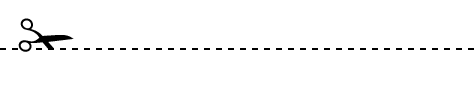 Afterschool Sports – Autumn term 1Childs Name ___________________________________              Class___________________I would like my child to attend…Sign_______________ Date: _____________DaySportYear/sPriceMondayDodgeballYears 1 to 6 £9.00 For the termTuesdayFootballYears 1 to 6£9.00 For the termWednesdayGym/ DanceYears 1 to 6£9.00 For the termThursdayMultisportsYears 1 to 6£9.00 For the termMonday - DODGEBALLWednesday – GYM/DANCE Tuesday - FOOTBALLThursday –MULTISPORTS                                          